Les perturbationsHorizontal1. efflorescence3. bio+différence4. combustion intense8. pluie10. déforestation11. troubles12. force13. du Nord15. nocif16. pureVertical1. pandémies2. ordures5. contraire de terrestre6. rapace7. résultat9. tropicale14. environnement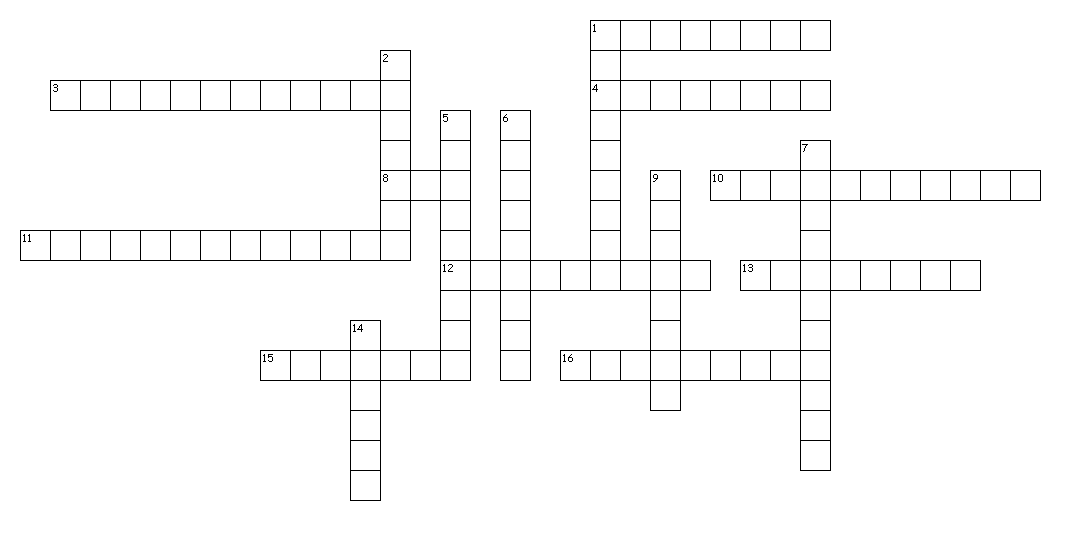 